Year 6 Weekly Timetable      Week Commencing 18.01.21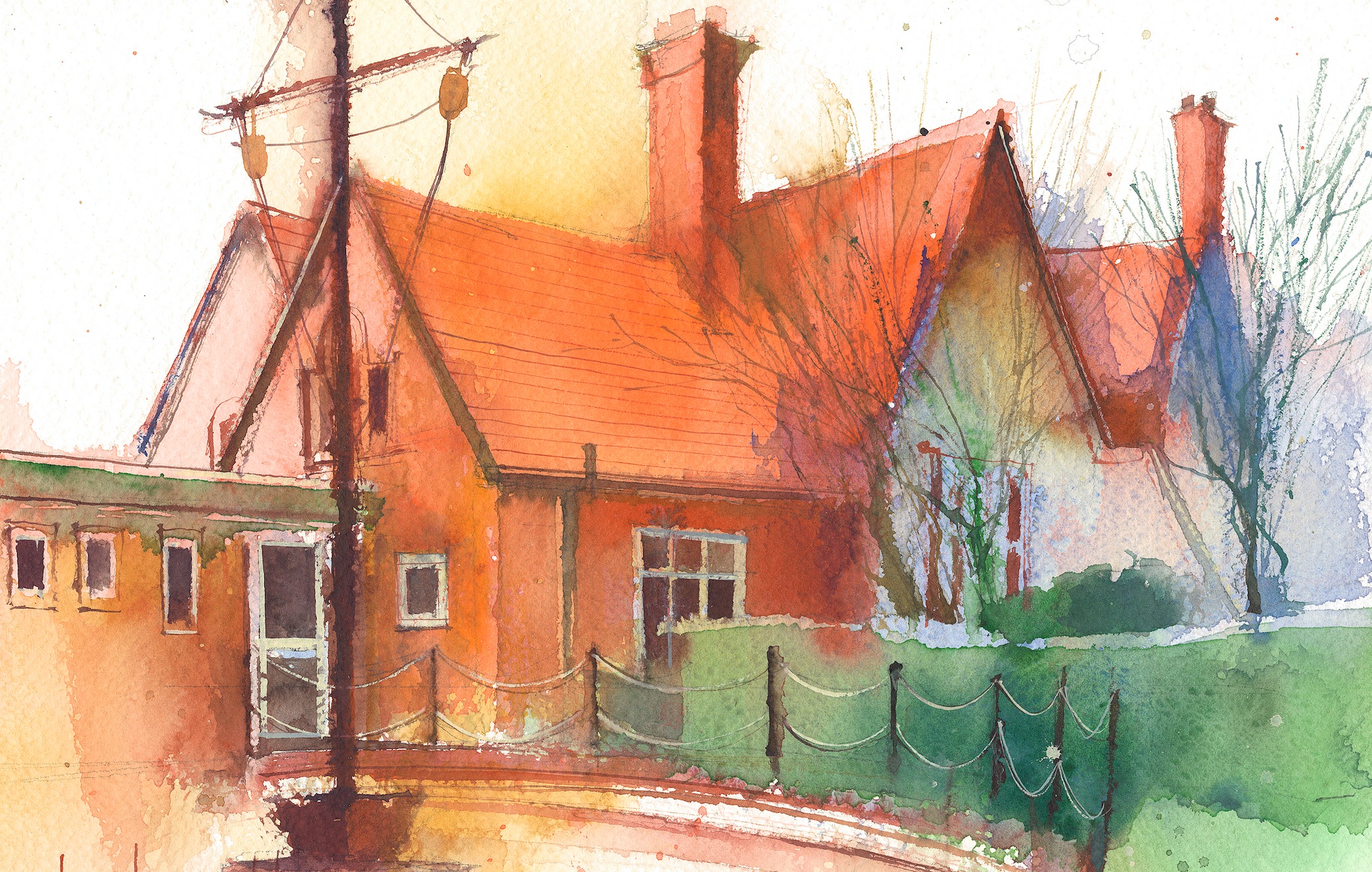 This timetable is available in the event that all Year 6 pupils are required to self-isolate at home. Please visit the Year 6 Remote Learning Page toaccess any downloadable resources and activity sheets. The assessed task should be submitted to the teacher at the end of each day.Session 1: 09:00-10:30Session 2:10:45 – 12:15Session 3: 13:15 – 15:30 (Incorporating 15-minute break)Assessed TaskRemember your daily Literacy Tasks:Spellings – Prefixes 1Starting – Beowulfand the Sea-hagRemember your daily Maths Tasks:Fluent in five – week 17Rapid Reasoning Week 16Times Tables X8 and X9Additional Optional extension / HomeworkDecimal Code CrackerLogin to Purple Mash to submit today’s assessed task:Check The 2Dos on Purple MashRemember to click on Hand in or it will not reach meMonday18.01.21MATHSBy the end of this lesson your child should be able to: To convert fractions to decimalsWe recommend the following resources and activities to achieve this objective:Follow Third Space LearningTeaching Slides: Decimals Lesson 8 - PowerPoint 8Task:  Complete the attached Independent activities and then follow the mark scheme.Look carefully at any mistakes and look back over the slidesRemember these worksheets are in stages:Section 1 is for everyone, Section 2 is harder Section 3 is the challenge. Go as far as you can and keep persevering.LITERACY - GrammarBy the end of this lesson your child should be able to:To recognise and be able to use adverbs and fronted adverbials We recommend the following resources and activities to achieve this objective:Follow the Oak Academy Video Lesson on Prepositions (22 minutes)Follow the Oak linkClick on subjectsClick on KS2Click on English GrammarFind T2 Word Level ObjectivesWatch Lesson 4 (22 minutes)To explore PrepositionsFollow the attached PowerPoint on PrepositionsGrammar revision - Prepositions(Have pen and paper handy to complete the tasks)Purple Mash Assessed Task – Story Gaps – an exercise to identify nouns, verbs, adjectives and prepositions(See 2Dos)Campsite Jim – if you want to recap fronted adverbials from last weekSCIENCEBy the end of this lesson your child should be able to:To understand what circuit diagrams and how to represent components with circuit symbolsWe recommend the following resources and activities to achieve this objective:NB – you will have time to complete this tomorrow morningFollow the Lesson PowerPoint Presentation:Circuit SymbolsWatch the Oak Academy Video Lesson on Electricity:Follow the Oak linkClick on subjectsClick on KS2Click on ScienceClick on Electrical CircuitsWatch Lesson 5 – What are Circuit DiagramsWe will be learning how electrical circuits are represented by diagrams. (You will need a pencil and pen ready)Other independent tasks:Complete the activity – interpreting and drawing circuitsHome Learning practise tasksLogin to Purple Mash to submit today’s assessed task:Purple Mash Assessed Task – Story Gaps – an exercise to identify nouns, adjectives, prepositions (See 2Dos)Don’t forget to keep going to the next level on the taskDon’t forget to CLICK the HAND IN buttonTuesday19.01.21World Religion DaySCIENCEBy the end of this lesson your child should be able to:You have this time to catch up on your science tasks from yesterday afternoon.We recommend the following resources and activities to achieve this objective:Re- visit the PowerPointsComplete any independent tasks Study the knowledge organiserMATHSBy the end of this lesson your child should be able to: To convert fractions to decimalsWe recommend the following resources and activities to achieve this objective:Follow Third Space LearningTeaching Slides: Decimals Lesson 9 - PowerPoint 9Task:  Complete the attached Independent activities and then follow the mark scheme.Look carefully at any mistakes and look back over the slidesREBy the end of this lesson your child should be able to:To understand the importance of the Ganges river to HindusTo complete a short brochure about the riverWe recommend the following resources and activities to achieve this objective:Watch the Oak Academy Video Lesson on Electricity:Follow the Oak linkClick on subjectsClick on KS2Click on Religious EducationClick on HinduismWatch Lesson 5 – What is the story of Shiva and the Ganges river?(It will help you if make notes while you watch these videos)Log on to Purple Mash In the To Do for today you will find a video about the Ganges river and a brochure blank to complete to write your news report on.Purple Mash Assessed Task – Writing a brochure about the Ganges –(See 2Dos)Don’t forget to CLICK the HAND IN buttonMartin Luther King DayWednesday20.01.21MATHS – % TopicBy the end of this lesson your child should be able to: Convert fractions and PercentagesWe recommend the following resources and activities to achieve this objective:Follow Third Space LearningTeaching Slides: Percentages Lesson 1 - PowerPoint 1Task:  Complete the attached Independent activities and then follow the mark scheme.Look carefully at any mistakes and look back over the slidesRemember these worksheets are in stages:Section 1 is for everyone, Section 2 is harder Section3 is the challenge. Go as far as you can and keep persevering.LITERACY/ HISTORYBy the end of this lesson your child should be able to:To find out and understand who Martin Luther King was and his contribution to the civil rights movement and equality.We recommend the following resources and activities to achieve this objective:Follow: the attached PowerPoint about Martin Luther King.(It may help you to make notes)Task: Complete the attached comprehension.A = for average abilityExt = More challengingBoth contain answers so you can mark your work when you have finished.TOP TIPS:Read slowly and carefully – the answer is always there!Look for key words in the question and scan for them as you read.Think about how much detail is needed – you should need to fill the space provided to answer well.Remember to use “    “LITERACY/HISTORYBy the end of this lesson your child should be able to:To find out and understand who Martin Luther King was and his contribution to the civil rights movement and equality.We recommend the following resources and activities to achieve this objective:Complete any outstanding tasks from this morning on Martin Luther KingLog on to Purple Mash and follow the To Do link. You will have to complete an information text about Martin Luther King.Top TipsUse sub-headings and paragraphs to organise your writing. Try to organise the facts in chronological orderCheck your writing for accurate punctuation and spelling.Does your writing flow smoothly and make sense?Purple Mash Assessed Task – Create an information text showing what you know about Martin Luther King –(See 2Dos)Don’t forget to CLICK the HAND IN buttonThursday21.01.21MATHSBy the end of this lesson your child should be able to: To use fraction, decimal and percentage equivalentsWe recommend the following resources and activities to achieve this objective:Follow Third Space LearningTeaching Slides: Percentage Lesson 2 - PowerPoint 2Task:  Complete the attached Independent activities and then follow the mark scheme.Look carefully at any mistakes and look back over the slidesRemember these worksheets are in stages:Section 1 is for everyone, Section 2 is harder Section3 is the challenge. Go as far as you can and keep persevering.LITERACY – Beowulf – ReadBy the end of this lesson your child should be able to:To begin to read “Beowulf and The Sea-Hag” and be able to answer questions on the text. We recommend the following resources and activities to achieve this objective:Read the attached Text (68- 74. I have marked where to read to)Task: Complete the comprehension questions. Remember to be precise and detailed in your answers and to read carefully.Log on to Purple Mash and in the To Do for today you will find a blank to write your answers on or you can email them to me.(year6@dawpool.wirral.sch.uk)TOP TIPS: Don’t forget to number the questionsYou do not need to include part of the question in your answer.Remember not to begin sentences with joining wordsDescribe and Explain questions need more detail.Use “    “ to quote words from the textLITERACY – Note makingBy the end of this lesson your child should be able to:To begin to read “Beowulf and The Sea-Hag” and make notes on the appearance and personality of the Sea-HagWe recommend the following resources and activities to achieve this objective:Read the attached Text (68- 74. I have marked where to read to)Go through the pages and find descriptive phrases that you could use.Study the colour picture and IMAGINE MOREComplete a mind map of your ideas. I have attached a model one for you to see.You will use this to write a descriptive paragraph tomorrow morning or you may have time to complete it now.Purple Mash Assessed Task – Answering the questions about the Sea Hag pages (68-74)(See 2Dos)Friday22.01.21MATHSBy the end of this lesson your child should be able to: Apply strategies and algorithms learned to complete the attached arithmetic test.We recommend the following resources and activities to achieve this objective:Arithmetic – Test 3 (with answers at the end). Aim for 30 minutes but go up to 45 to complete the test if you need to.Top Tips:Remember to show your working out and not to rush - Check your answersUse a fact box for long divisionFor mixed operations use “BIDMAS”Fraction answers must be cancelled down – “as low as they can go”When dividing fractions – remember to put the whole number over 1 and then “fliperoo” and treat it like a multiplicationUse the Lego base brick for % (start with 10% - divide by 10 or 1% - divide by 100)To change a fraction into a decimal - divide the numerator by the denominator.LITERACYBy the end of this lesson your child should be able to:Write a description of the Sea-Hag using descriptive techniques and vocabulary for impact.We recommend the following resources and activities to achieve this objective:Use the colour picture and text Use your mind map to write your paragraph think about personality and appearance.See the attached Descriptive writing ChecklistLog on to Purple Mash and follow the To Do link. You will find a blank to write your description on or you can email your writing to (year6@dawpool.wirral.sch.uk) or send a screen shot.ARTBy the end of this lesson your child should be able to: To learn about Hindu Mehndi art which is used for religious festivals and celebrationsComplete your own Mehndi designWe recommend the following resources and activities to achieve this objective:Follow the attached Mehndi inspirational PowerPointOpen The task setter pictures and try your ownAssessed Task – Complete your Arithmetic paper and send me your score. Make sure you check your work and let me know if you have a PB.(See 2Dos on Purple Mash or email me)Assessed Task – Complete your descriptive writing task   (See 2Dos on Purple Mash or email me)Finding a Percentage – Step by Step Guidance:To find 10% divide by 10To find 5% half 10%To find 20% - divide by 10 and x by 2To find 30% - divide by 10 and x by 3To find 35 % Find 30% and 5 % and add them togetherTo find 1% you divide by 100So, if you had to find 3% you divide by 100 and x by 3To find 21 %- Find 20% - find 10% by dividing by 10 - next x by 2 to make it 20)   Finally, find 1% (by dividing by 100) and then add the totals together.Finding a Percentage – Step by Step Guidance:To find 10% divide by 10To find 5% half 10%To find 20% - divide by 10 and x by 2To find 30% - divide by 10 and x by 3To find 35 % Find 30% and 5 % and add them togetherTo find 1% you divide by 100So, if you had to find 3% you divide by 100 and x by 3To find 21 %- Find 20% - find 10% by dividing by 10 - next x by 2 to make it 20)   Finally, find 1% (by dividing by 100) and then add the totals together.Finding a Percentage – Step by Step Guidance:To find 10% divide by 10To find 5% half 10%To find 20% - divide by 10 and x by 2To find 30% - divide by 10 and x by 3To find 35 % Find 30% and 5 % and add them togetherTo find 1% you divide by 100So, if you had to find 3% you divide by 100 and x by 3To find 21 %- Find 20% - find 10% by dividing by 10 - next x by 2 to make it 20)   Finally, find 1% (by dividing by 100) and then add the totals together.Finding a Percentage – Step by Step Guidance:To find 10% divide by 10To find 5% half 10%To find 20% - divide by 10 and x by 2To find 30% - divide by 10 and x by 3To find 35 % Find 30% and 5 % and add them togetherTo find 1% you divide by 100So, if you had to find 3% you divide by 100 and x by 3To find 21 %- Find 20% - find 10% by dividing by 10 - next x by 2 to make it 20)   Finally, find 1% (by dividing by 100) and then add the totals together.Finding a Percentage – Step by Step Guidance:To find 10% divide by 10To find 5% half 10%To find 20% - divide by 10 and x by 2To find 30% - divide by 10 and x by 3To find 35 % Find 30% and 5 % and add them togetherTo find 1% you divide by 100So, if you had to find 3% you divide by 100 and x by 3To find 21 %- Find 20% - find 10% by dividing by 10 - next x by 2 to make it 20)   Finally, find 1% (by dividing by 100) and then add the totals together.Finding a Percentage – Step by Step Guidance:To find 10% divide by 10To find 5% half 10%To find 20% - divide by 10 and x by 2To find 30% - divide by 10 and x by 3To find 35 % Find 30% and 5 % and add them togetherTo find 1% you divide by 100So, if you had to find 3% you divide by 100 and x by 3To find 21 %- Find 20% - find 10% by dividing by 10 - next x by 2 to make it 20)   Finally, find 1% (by dividing by 100) and then add the totals together.Finding a Percentage – Step by Step Guidance:To find 10% divide by 10To find 5% half 10%To find 20% - divide by 10 and x by 2To find 30% - divide by 10 and x by 3To find 35 % Find 30% and 5 % and add them togetherTo find 1% you divide by 100So, if you had to find 3% you divide by 100 and x by 3To find 21 %- Find 20% - find 10% by dividing by 10 - next x by 2 to make it 20)   Finally, find 1% (by dividing by 100) and then add the totals together.